Технологическая карта урока по теме «Генеалогическое древо семьи»Класс: 3Цель: сформировать представление о родословной, научить составлять генеалогическое древо семьиЗадачи:Обучающая:познакомить детей с понятиями «родословная», «поколение» и «генеалогическое древо»;Развивающая:способствовать развитию у детей таких психических процессов, как речь, память, внимание, мышление;Воспитательная:воспитывать в детях чувство гордости за свой род и причастность к истории своего рода Средства обучения: проектор, презентация, раздаточный материал для рефлексии, для закрепления материала и для домашнего задания, сердечки.Этап ЦельДеятельность учителяДеятельность учащихсяОрганизация начала Создать условия для возникновения у учащихся потребности включения в учебную деятельность-Здравствуйте, ребята!-Давайте поприветствуем друг друга.-Садитесь, пожалуйста. -Проверим готовность к занятию, давайте обратим внимание на ваши рабочие места, нет ли ничего лишнего. -Давайте, спинки выпрямим, ножки ровненько поставим, ручки аккуратно сложим на парте и начнем.-Встают около парт.-Садятся.-Проверяют готовность к занятию.-Выполняют действия учителя.Актуализация знанийПодвести детей к теме, сообщить тему и цель-Ребята, послушайте, пожалуйста, стихотворение:
В каждом доме, в каждой квартире разные люди дружно живут,Вечером, встретившись, время проводят дружно, а утром все вместе встают.Есть среди них совсем молодые – в садик и в школу ходят пока.Есть что постарше – они на работах трудятся разные в поте лица,Есть среди них совсем пожилые – те, кому нужен покой и уют:  Все эти люди любят друг друга, дружно и весело вместе живут.  Может быть, вы уже догадались, как одним словом назвать их, друзья?Слово простое, слово родное, Скажите какое?  - Конечно, семья!- Вашим заданием будет отгадать кроссворд (слайд):
1. Ребус “сон” о – ы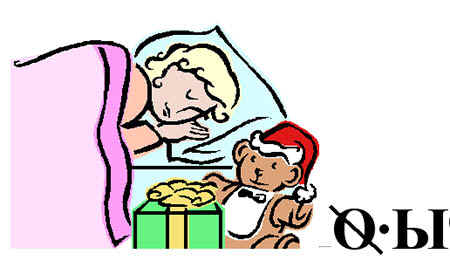 2. Для мамы он отец, а для вас кто?3. Первое слово, которое говорит малыш?4. Ребус “ночь” н – д.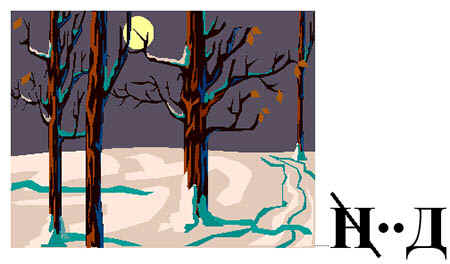 5. Последняя буква в алфавите?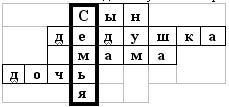 - Молодцы, вы успешно справились с заданием.- Ребята, у каждой семьи есть своя родословная. Кто знает, что такое родословная?Родословная – это перечень поколений одного рода.- Кто самый старший в семье?- Правильно. А ваши родители, мамы и папы, кем они являются для бабушек и дедушек?- Ребята, а кем вы являетесь для своих родителей? - А когда вы вырастете, то и у вас будут дети, которые будут для вас сыновьями и дочерьми. И так человеческий род, ваша семья продолжится.- Дети, кто догадался, о чём мы сегодня с вами будем разговаривать? И что будем изучать?- Если говорить точнее, тема нашего урока– «Летопись семьи. Составление генеалогического древа семьи».(Слайд с темой)-Слушают стихотворение.- Семья.- Сын.-Дедушка.
-Мама.-Дочь.- Я.Предположения детей.- Бабушки и дедушки.- Сыновьями и дочерьми.
- Сыном или дочерью.- О семье, о наших родственниках.Усвоение новых знаний и способов действийОзнакомить с темой урока-Ребята, а вы знаете, какая наука изучает происхождение, историю и родственные связи семей?Генеалогия - это наука, изучающая происхождение, историю и родственные связи родов и семей.(Слайд)-Люди научились изображать свою семью в виде дерева – называется оно генеалогическое древо.- Генеалогическое древо семьи (древо семьи) – это своеобразная схема, напоминающая по форме дерево. В качестве ветвей и листьев этого дерева изображаются члены конкретного семейного клана.(Слайд)-Посмотрите, пожалуйста, на экран. (Слайд – изображение дерева). У каждого дерева есть корни, ствол и ветви. Кто может показать, где у этого дерево корни?- А кто может показать, где у этого дерева ствол?- Попробуйте выйти  и показать, где у этого дерева ветви?- Дети, у генеалогического древа тоже есть корни, ствол и ветви. Сейчас я вам покажу  это генеалогическое древо своей семьи.-  Ребята, у каждого из нас есть предки, а еще мы часто слышим слово «поколение».Чтобы вы понимали значение данных слов, я вам объясню:Предки – люди, жившие задолго до нашего времени.Поколение – люди, которые родились и живут в одно время.- Самый нижний ряд нижний ряд (который находится у корней) – бабушки и дедушки. - Каждый последующий ряд – мама и папа, дяди и тёти, я, мои родные братья и сёстры.Физминутка- Ребята, давайте мы с вами немного отдохнём:-Ребята, как вы думаете, зачем знать историю своей семьи?- Да/нет.-Один из учеников выходит и показывает корни дерева.-Один из учеников выходит и показывает ствол.-Один из учеников выходит и показывает ветви.-Смотрят и изучают древо.-Выполняют упражнения за учителем.-Предположения детей.Первичная проверка пониманияЗакрепить первичные знания -Дети, сейчас я раздам вам раздаточный материал и проверю, насколько внимательно вы слушали меня (раздаточный материал выдаётся каждому ученику).-Выполняют задание.Закрепление знаний и способов действийОбъяснить выполнение домашнего задания- Ребята, а вы знаете родословную своей семьи?- Для того чтобы вам узнать, вы будете составлять свое родословное древо. А чтобы его сделать, вам нужна дополнительная информация. Ее вы узнаете у ваших родственников, чтобы достоверно составить ваше собственное генеалогическое древо семьи на следующем занятии.- Ваша задача написать фамилию имя и отчество ваших родственников (бабушек, дедушек, мам, пап, дядей, тётей, родных братьев и сестёр), годы жизни и род деятельности (то, чем занимались или в какой сфере работали).- Ребята, не забудьте на следующее занятие принести цветные карандаши и ваши заполненные листочки с информацией о ваших родственниках!- Да/нет.-Записывают задание.Обобщение и систематизация знанийСистематизировать знания- Ребята, я думаю, что благодаря  данному заданию, вы сможете, многое узнать о своей семье, чего вы не знали ранее.- Вам понравилось занятие?- Что вы узнали нового сегодня на занятии?-Да/нет.-Ответы детей.Подведение итогов занятияПодвести итоги -Ваши родственники могут жить в других домах, других городах и даже странах, но все равно они ваши родные – это ваш род, ваша большая семья.Закончите, пожалуйста, предложение: Я люблю свою семью, потому что…(каждый ребенок отвечает).- На память о нашем уроке я хочу каждому из вас подарить сердечко. Берегите, цените, любите своих родных и самых близких людей – свою семью.РефлексияОценить свою деятельность на урокеЯ предлагаю вам оценить свою собственную деятельность. Перед вами дерево. Ваша задача закрасить крону дерева цветными карандашами:Зелёным– если всё получилось, всё понравилось, работал активно.Жёлтым – если старался, работал, всё получилось, но не всё понял.Красным – если не всё понравилось и не всё получилось.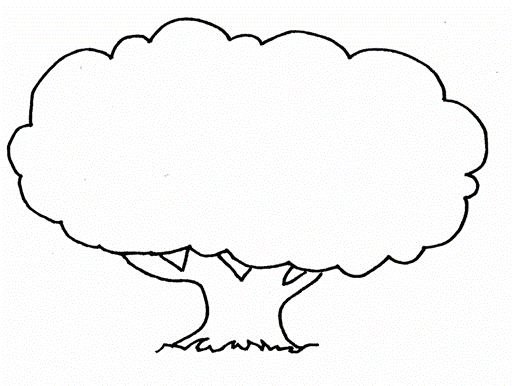 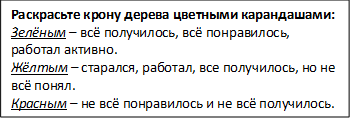 - Дети, спасибо за урок. Всем до свидания!Раскрашивают крону дерева соответствующим цветом.-Прощаются.